                                                                                                              Код 014312421/4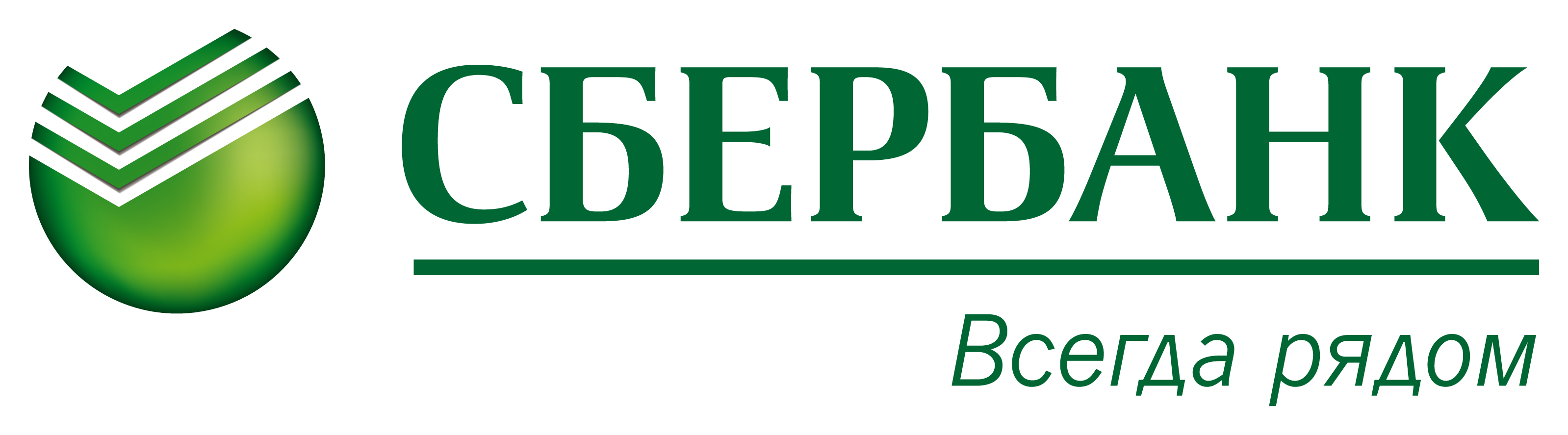 первоначальное корректирующееЗАЯВЛЕНИЕ О ПРИСОЕДИНЕНИИк Условиям предоставления услуг в рамках «зарплатных» проектов для клиентов, не находящихся на расчетно-кассовом обслуживании в Банке. Договор о предоставлении услуг в рамках «зарплатных» проектов для клиентов, не находящихся на расчетно-кассовом обслуживании в Банке№_________________от_____ _________20____г.первоначальное корректирующееЗАЯВЛЕНИЕ О ПРИСОЕДИНЕНИИк Условиям предоставления услуг в рамках «зарплатных» проектов для клиентов, не находящихся на расчетно-кассовом обслуживании в Банке. Договор о предоставлении услуг в рамках «зарплатных» проектов для клиентов, не находящихся на расчетно-кассовом обслуживании в Банке№_________________от_____ _________20____г.1.Реквизиты, обязательные к заполнению1.Реквизиты, обязательные к заполнениюНаименование заявителя (далее – Клиент)_______________________________________________________________________                                                                                 (указывается полное наименование в соответствии с учредительными документами)____________________________________________________________________________________________________Место нахождения Клиента:___________________________________________________________________________ (наименование населенного пункта по месту государственной регистрации Предприятия (Организации)/Учебного заведения)Адрес Клиента: ________________________________________________________________________________________________                                                   (в соответствии cо сведениями, указанными в ЕГРЮЛ/ЕГРИП или в учредительных документах (для нерезидентов))____________________________________________________________________________________________________Почтовый адрес (для направления корреспонденции от Банка): _________________________________________________________________________________________________________________________________________________Контактный телефон Клиента: _______________________________________________________________________Адрес электронной почты Клиента (e-mail): Наименование заявителя (далее – Клиент)_______________________________________________________________________                                                                                 (указывается полное наименование в соответствии с учредительными документами)____________________________________________________________________________________________________Место нахождения Клиента:___________________________________________________________________________ (наименование населенного пункта по месту государственной регистрации Предприятия (Организации)/Учебного заведения)Адрес Клиента: ________________________________________________________________________________________________                                                   (в соответствии cо сведениями, указанными в ЕГРЮЛ/ЕГРИП или в учредительных документах (для нерезидентов))____________________________________________________________________________________________________Почтовый адрес (для направления корреспонденции от Банка): _________________________________________________________________________________________________________________________________________________Контактный телефон Клиента: _______________________________________________________________________Адрес электронной почты Клиента (e-mail): Расчетный счет №                                                                                                                                              в_______________________________________________________________________________________________________________БИК _________________________________Корреспондентский счет №                                                                                                                        в_______________________________________________________________________________________________________________Расчетный счет №                                                                                                                                              в_______________________________________________________________________________________________________________БИК _________________________________Корреспондентский счет №                                                                                                                        в_______________________________________________________________________________________________________________Клиент является по законодательству Российской Федерации   резидентом  нерезидентом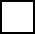 Клиент является по законодательству Российской Федерации   резидентом  нерезидентомНомер Договора о предоставлении услуг с использованием системы дистанционного банковского обслуживания: _____________________________________от____________________________г.Номер Договора о предоставлении услуг с использованием системы дистанционного банковского обслуживания: _____________________________________от____________________________г.Номер Соглашения об обмене документами в электронном виде (заполняется при наличии) №_________________от_____________________г.Номер Соглашения об обмене документами в электронном виде (заполняется при наличии) №_________________от_____________________г.Тарифы Банка:Тарифы Банка:*Выпускаются при условии соответствия Держателя карты дополнительным требованиям Банка.*Выпускаются при условии соответствия Держателя карты дополнительным требованиям Банка.        Настоящим в соответствии со статьей 428 Гражданского кодекса Российской Федерации Клиент присоединяется к действующей редакции «Условий предоставления услуг в рамках «зарплатных» проектов для клиентов, не находящихся на расчетно-кассовом обслуживании в Банке», известных Клиенту и имеющих обязательную для Клиента силу, и просит на указанных условиях заключить с ним Договор о предоставлении услуг в рамках «зарплатных» проектов для клиентов, не находящихся на расчетно-кассовом обслуживании в Банке.         Настоящим Клиент подтверждает, что:ознакомился с «Условиями предоставления услуг в рамках «зарплатных» проектов для клиентов, не находящихся на расчетно-кассовом обслуживании в Банке», понимает текст данных Условий, выражает свое согласие с ними и обязуется их выполнять;настоящее Заявление является документом, подтверждающим факт заключения Договора о предоставлении услуг в рамках «зарплатных» проектов для клиентов, не находящихся на расчетно-кассовом обслуживании в Банке;уведомлен о возможности подписания с Банком двусторонних договоров о предоставлении услуг в рамках «зарплатных» проектов, но делает выбор в пользу заключения Договора о предоставлении услуг в рамках «зарплатных» проектов для клиентов, не находящихся на расчетно-кассовом обслуживании в Банке, на основании настоящего Заявления;с даты вступления в силу настоящего Договора о предоставлении услуг в рамках «зарплатных» проектов для клиентов, не находящихся на расчетно-кассовом обслуживании в Банке, прекращают действие договоры _________________________________ ___________________________________________________________________________________________________.                         (заполняется при необходимости)Подпись Клиента (уполномоченного представителя Клиента) ____________________________________________________________________________________________________________________________________________________(должность, фамилия, имя, отчество Клиента (уполномоченного представителя Клиента)) действующего(ей)на основании __________________________________________________________________                                               (наименование документа – Устав, Доверенность, иной соответствующий документ)_____________________/ __________________________/                                                                                                                                            подпись                                    Фамилия, И. О.М.П. Клиента                                                                                                                  ____ _________________ 20____ г.        Настоящим в соответствии со статьей 428 Гражданского кодекса Российской Федерации Клиент присоединяется к действующей редакции «Условий предоставления услуг в рамках «зарплатных» проектов для клиентов, не находящихся на расчетно-кассовом обслуживании в Банке», известных Клиенту и имеющих обязательную для Клиента силу, и просит на указанных условиях заключить с ним Договор о предоставлении услуг в рамках «зарплатных» проектов для клиентов, не находящихся на расчетно-кассовом обслуживании в Банке.         Настоящим Клиент подтверждает, что:ознакомился с «Условиями предоставления услуг в рамках «зарплатных» проектов для клиентов, не находящихся на расчетно-кассовом обслуживании в Банке», понимает текст данных Условий, выражает свое согласие с ними и обязуется их выполнять;настоящее Заявление является документом, подтверждающим факт заключения Договора о предоставлении услуг в рамках «зарплатных» проектов для клиентов, не находящихся на расчетно-кассовом обслуживании в Банке;уведомлен о возможности подписания с Банком двусторонних договоров о предоставлении услуг в рамках «зарплатных» проектов, но делает выбор в пользу заключения Договора о предоставлении услуг в рамках «зарплатных» проектов для клиентов, не находящихся на расчетно-кассовом обслуживании в Банке, на основании настоящего Заявления;с даты вступления в силу настоящего Договора о предоставлении услуг в рамках «зарплатных» проектов для клиентов, не находящихся на расчетно-кассовом обслуживании в Банке, прекращают действие договоры _________________________________ ___________________________________________________________________________________________________.                         (заполняется при необходимости)Подпись Клиента (уполномоченного представителя Клиента) ____________________________________________________________________________________________________________________________________________________(должность, фамилия, имя, отчество Клиента (уполномоченного представителя Клиента)) действующего(ей)на основании __________________________________________________________________                                               (наименование документа – Устав, Доверенность, иной соответствующий документ)_____________________/ __________________________/                                                                                                                                            подпись                                    Фамилия, И. О.М.П. Клиента                                                                                                                  ____ _________________ 20____ г.2. Заполняется Банком2. Заполняется Банком____________________________________________________________________________________________                                           (указывается наименование подразделения ПАО Сбербанк, принявшего Заявление)Место нахождения: г.МоскваАдрес: Россия, Москва, 117997, ул. Вавилова, д. 19 Почтовый адрес (для направления корреспонденции)_________________________________________________________________________(указывается почтовый адрес подразделения ПАО Сбербанк, принявшего Заявление)____________________________________________________________________________________________________(указываются банковские реквизиты)_________________________________________________________________________________________________________________________________________________________________________________________________________________________                                           (указывается наименование подразделения ПАО Сбербанк, принявшего Заявление)Место нахождения: г.МоскваАдрес: Россия, Москва, 117997, ул. Вавилова, д. 19 Почтовый адрес (для направления корреспонденции)_________________________________________________________________________(указывается почтовый адрес подразделения ПАО Сбербанк, принявшего Заявление)____________________________________________________________________________________________________(указываются банковские реквизиты)_____________________________________________________________________________________________________________________________ОТМЕТКИ БАНКАОТМЕТКИ БАНКАЗаявление принял, идентификацию Клиента осуществил_________________________________________________(должность уполномоченного работника)_____________________/ __________________________/                    подпись                                                          Фамилия, И. О.В приёме Заявления отказал по причине ___________________________________________________________________________________________________________________________________________________________________(должность уполномоченного работника)_____________________/ __________________________/                    подпись                                                       Фамилия, И. О.Заключить/внести изменения в Договор о предоставлении услуг в рамках «зарплатных» проектов для клиентов, не находящихся на расчетно-кассовом обслуживании в Банке, разрешаю ______ ________________ 20_____ года_________________________________________________(должность уполномоченного работника)_____________________/ __________________________/                    подпись                                                       Фамилия, И. О.